     5 YAŞ  ARALIK AYI EĞİTİM PLANI  DÜNYA ENGELLİLER GÜNÜ              Okulumuz anasınıfı öğrencileri,3 Aralık engeliler gününde engelli kardeşlerimizi daha iyi anlayabilmek amacıyla empati çalışması yaptılar. Gözleri bağlı olan öğrenciler birbirlerine dokunarak birbirlerini tanımaya çalışırken görme engelli bireylerin,ellerini kullanmadan ayakları ve ağzıyla resim yapmaya çalışan öğrenciler ise fiziksel engelli bireylerin yaşadığı sıkıntıları anlamaya çalıştılar          TÜRKÇE DİL ETKİNLİĞİA ve İ seslerini öğreniyoruz."dedem" tekerleme MEHMET AKİF ERSOY'U ANIYORUZ      SaNAT ETKİNLİKLERİENGELLİLER GÜNÜ SANAT ETKİNLİĞİ.İSİM FARKINDALIĞI ÇALIŞMASI.DİNAZOR SANAT ETKİNLİGİ YIRTMA YAPISTIRMA. FEN VE DOĞA  ETKİNLİKLERİDÜŞMEYEN PİNPON TOPU DENEYİTOPRAĞN ALTINDA YETİŞEN SEBZE VE MEYVELER.BEŞ DUYU ORGANIMIZI ÖGRENİYORUZ             EĞİTİCİ OYUNDİKKAT VE HAFIZA OYUNUSATRANÇ DİKKAT VE ZAKA OYUNU SUDOKUBUL ÇİZ EĞİTİCİ OYUNMATEMATİKÇİFT HANELİ SAYILARI TANIYORUZDRAMA ETKİNLİĞİMEHMET AKİF ERSOY, İSTİKLAL MARŞIMIZIN ORTAYA ÇIKIŞIÜLKELERDEN HİNDİSTANI TANIYORUZKAVRAMLARAYNI-FARKLI-BENZERESKİ-YENİAZ-COK10-20 SAYILARI PEKİŞTİRMEHOŞGÖRÜ KURALLARIÖzür dilerimÖĞRETMENLER: ÇİĞDEM KAYA                                 DİLAN ÇELİK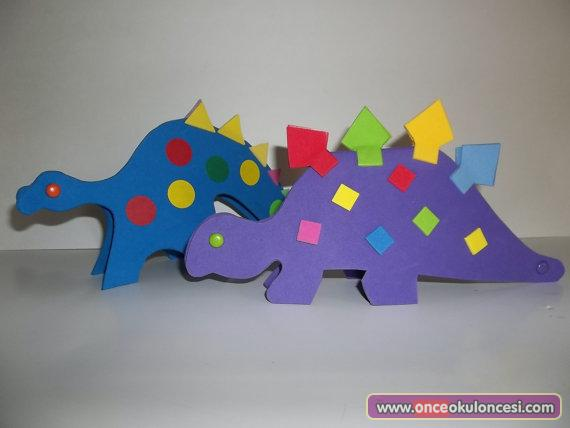 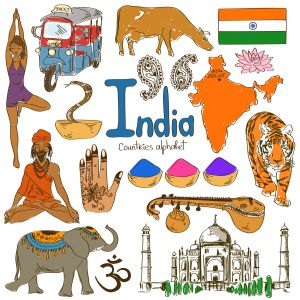 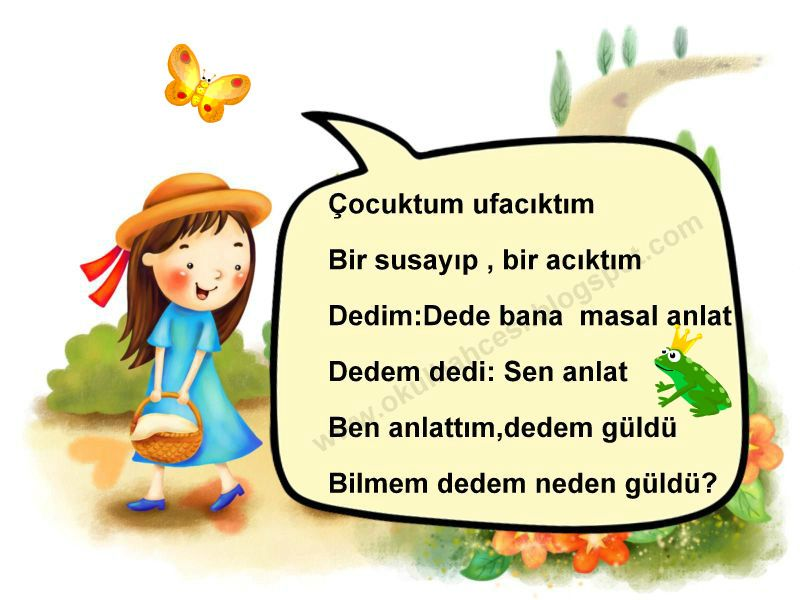 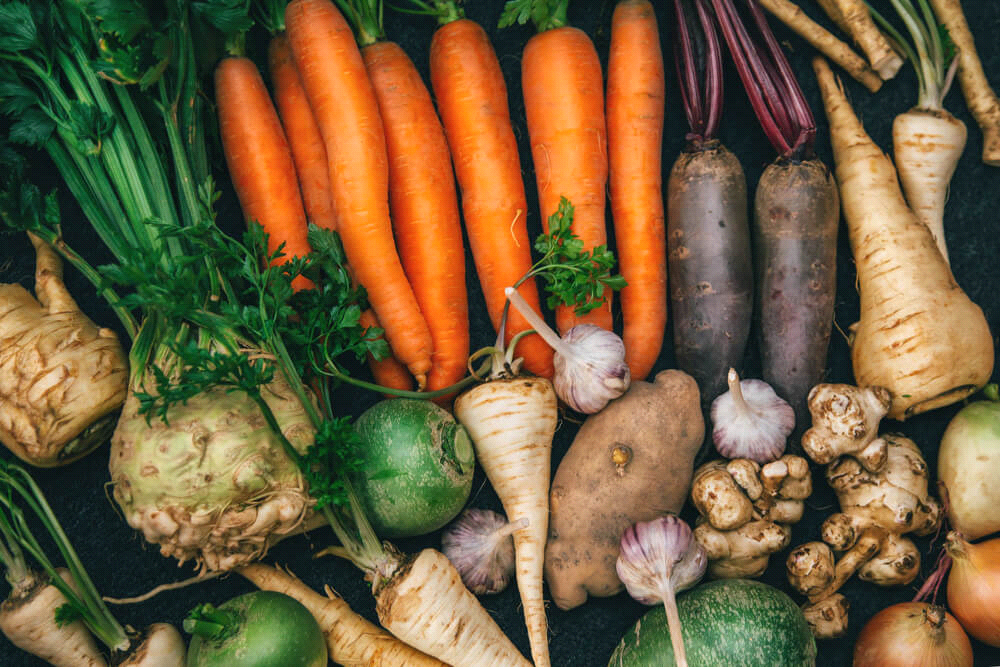 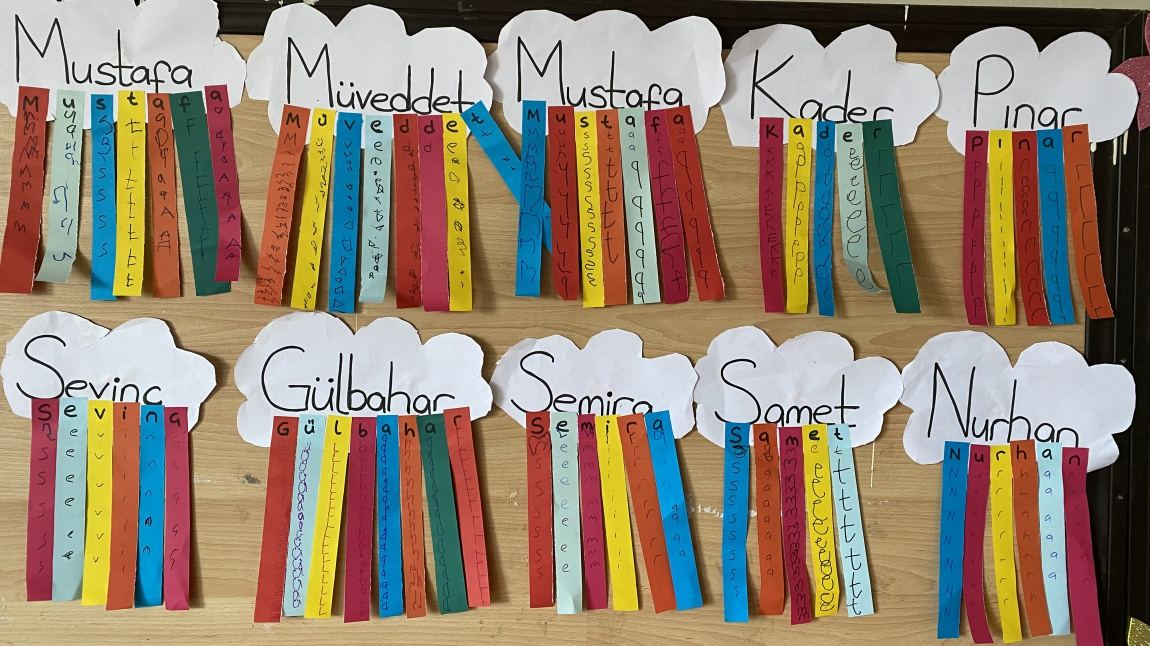 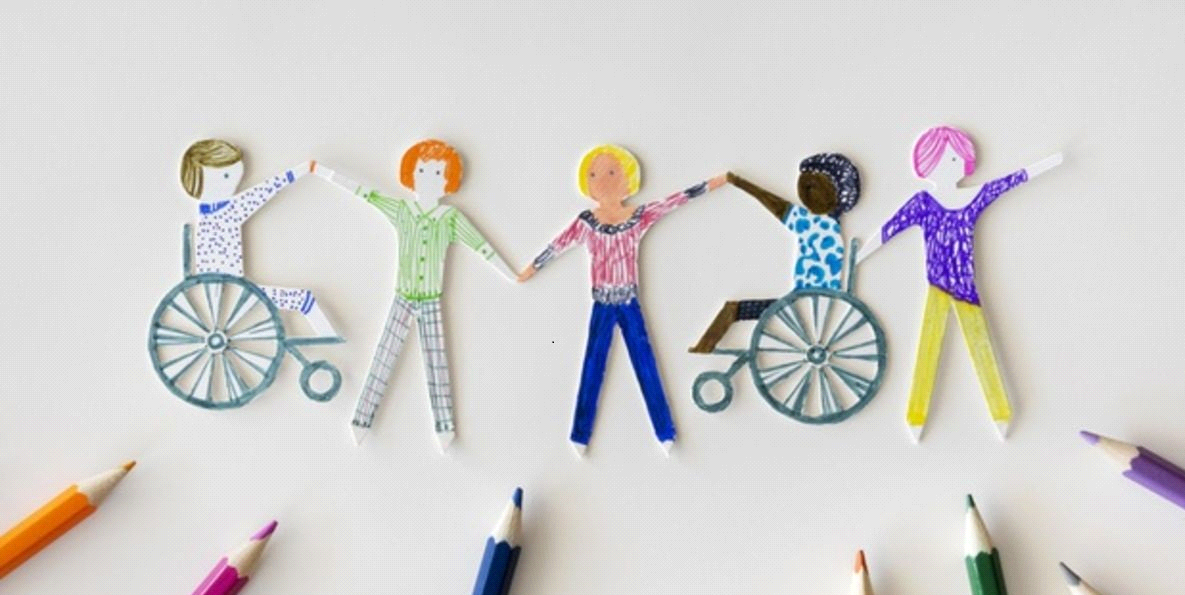 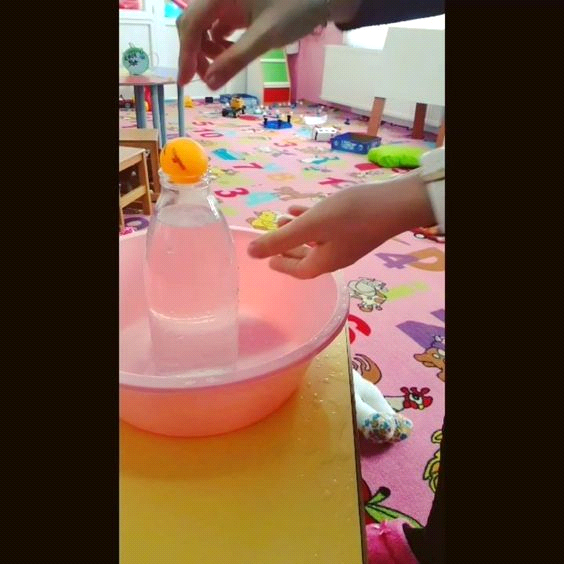 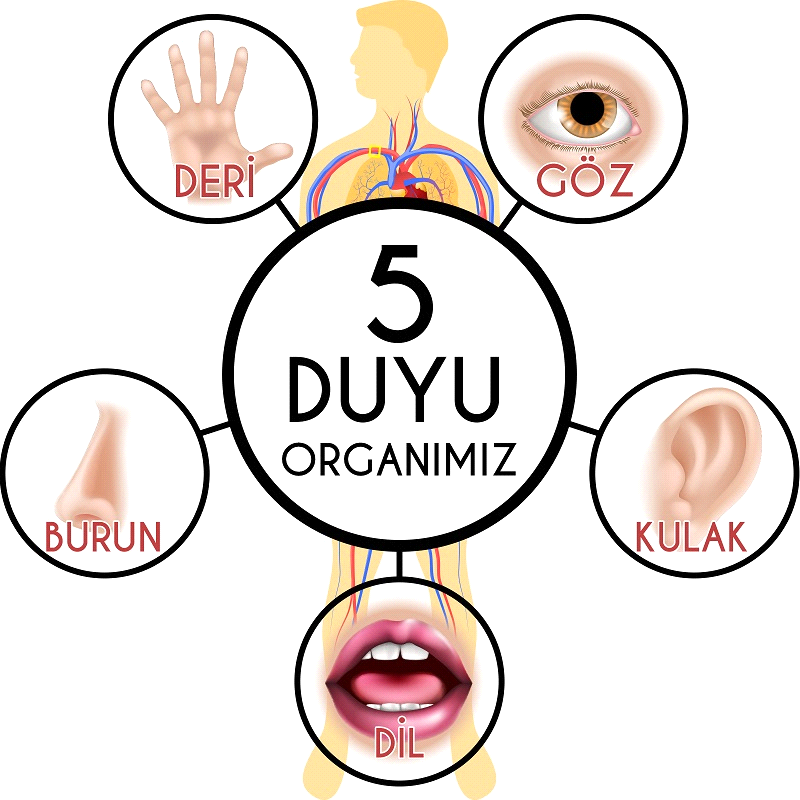 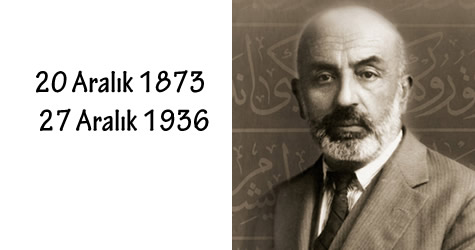 